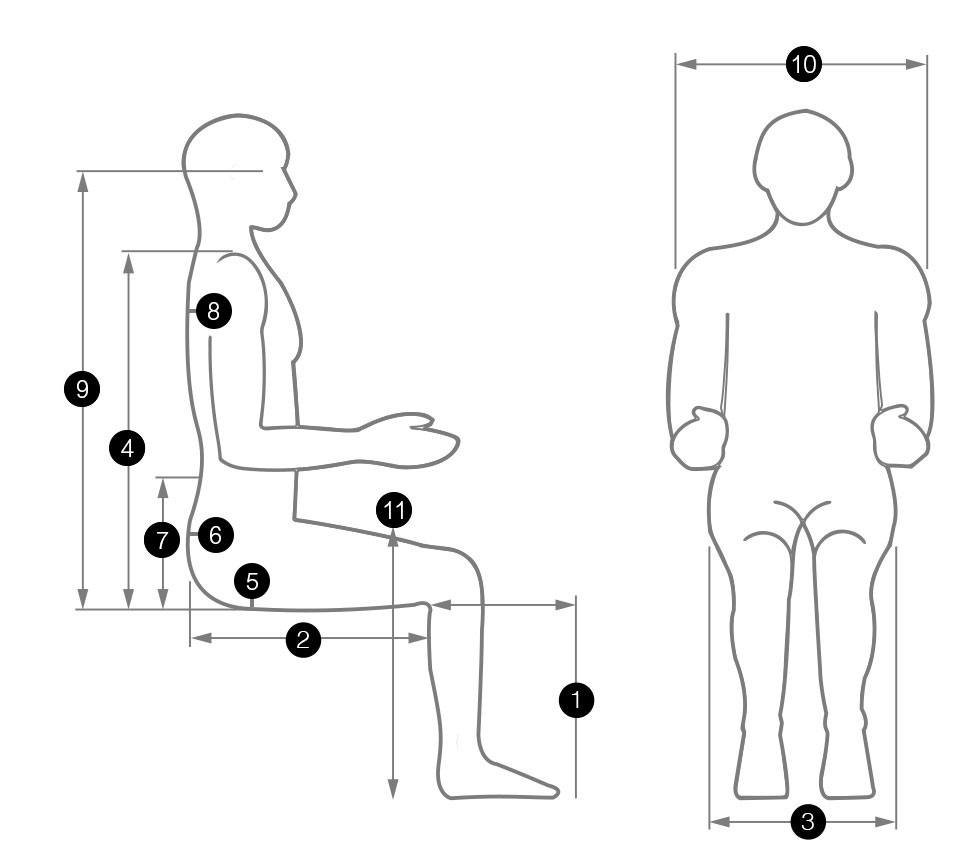 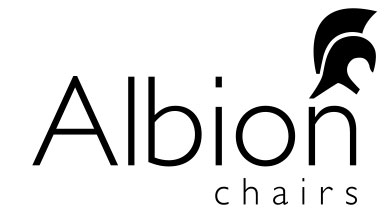 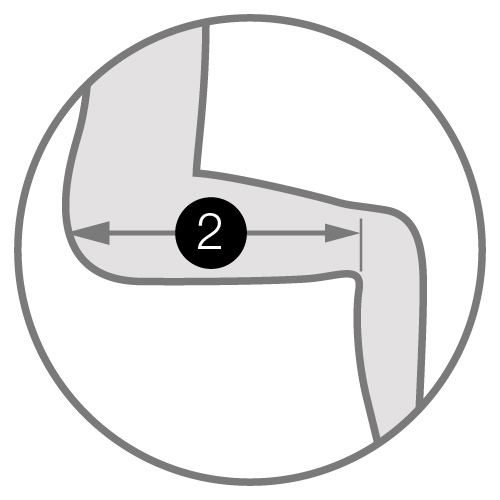 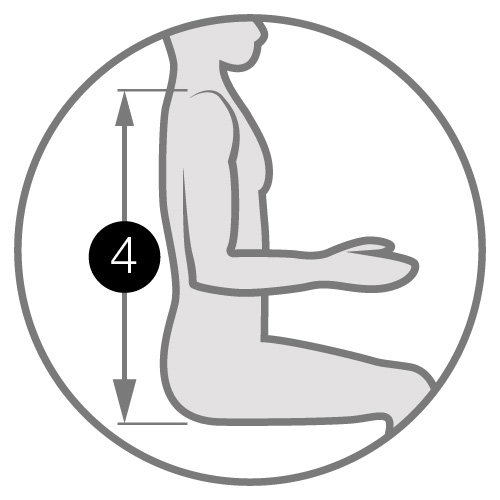 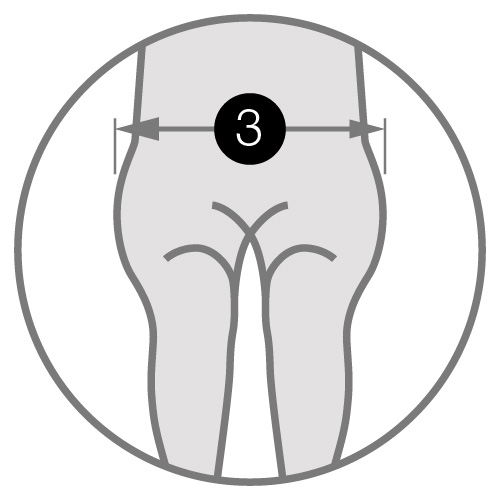 1Leg Height2Leg Length (to back of knee)3Hip Width4Shoulder Height5Coccyx Cut-out6Pelvic/Sacral Support7Lumbar Height (to centre of small of back)8Thoracic Pump9Headrest / Operator Eye Height10Arms11Desk Height (to the underside of current desk)Name of End UserWeight (kg / st.)HeightBack ConditionChair RecommendationsManifestation (pain encountered + where)Telephone numberEmailNo. of Hours / Week:Left / Right-handed:Can you touch type:Do you need to look at keyboard?Desk Shape / Size:
Width x depth x height to undersideScreen Set-up: 
SGL / DBL / HGT ADJ / Monitor Arm?Keyboard Positioning: 
Close / Away Reaching? / 90°Mouse: 
Wired / Remote / Ergo?Document Layout: Do you need to 
have documents around you or paperless?Telephone Set-up:
Headset? Hold phone at the same time as typing?Do you currently have a footrest?Current Chair:Adjustability:Deskspace:
Tidy / clear?Cable Management:Lighting:Legroom / Mobility:Laptop: 
Stand, etc.?Eye Test / Varifocals:Breaks:Is There A Standard Fabric?Photo of workplaceNotes